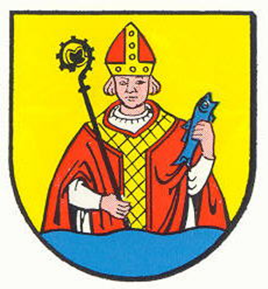 Gesundheitsbestätigung SV SeibranzHiermit bestätige ich mit meiner Unterschrift, dasso. g. Person in den letzten 14 Tagen keinen Kontakt zu einer infizierten Person hatteo. g. Person, sowie die im Haushalt lebenden Personen keine Symptome der Krankheit Covid-19 (z.B. Geruchs- und Geschmacksbeeinträchtigung, erhöhte Temperatur, Husten etc.) aufweisender Verein umgehend informiert wird, wenn die oben genannten Krankheitsanzeichen auftreteno. g. Person bei Auftreten von Krankheitsanzeichen während des Übungs-betriebs umgehend die Halle verlässt, bzw. von den Eltern abholt wirddas Hygienekonzept gelesen und akzeptiert wurdeHinweis: Auch bei Personen, die beruflich mit Covid-19-Patienten Kontakt haben, kommt es ausschließlich darauf an, dass sie frei von Symptomen der Krankheit Covid-19 sind.Name der GruppeName, Vorname GeburtsdatumKontaktdaten (Anschrift, Telefon)DatumUnterschrift des Teilnehmers bzw.Personensorgeberechtigten